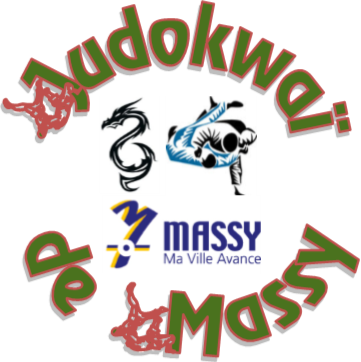                        CERTIFICAT MEDICAL	(exemplaire club)Je soussigné Docteur	atteste que                M, Mme, Melle, l'enfant ………………………………………………………Est apte à la pratique du judo, et ou Taïso en club. (Validité trois ans)Ne présente pas de contre-indications à la pratique du judo en compétition(Validité trois ans)Remplir les 2 exemplaires---------------------------------------------------------------------------------------------------------------------             CERTIFICAT MEDICAL	(exemplaire licencié)Je soussigné Docteur	atteste queM, Mme, Melle, l'enfant ………………………………………………………Est apte à la pratique du judo, et ou Taïso en club (Validité trois ans)Ne présente pas de contre-indications à la pratique du judo en compétition(Validité trois ans)Remplir les 2 exemplaires